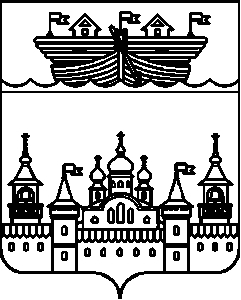 АДМИНИСТРАЦИЯЕГОРОВСКОГО СЕЛЬСОВЕТАВОСКРЕСЕНСКОГО МУНИЦИПАЛЬНОГО РАЙОНАНИЖЕГОРОДСКОЙ ОБЛАСТИПОСТАНОВЛЕНИЕ 16 августа 2017 года								№ 61Об утверждении Положения о профилактике пожаров в Егоровском сельсовете Воскресенского муниципального района Нижегородской областиВ соответствии с постановлением Правительства Нижегородской области от 2 сентября 2016 года № 599 «Об утверждении Положения о профилактике пожаров в Нижегородской области» и в целях организации и осуществления комплекса мер по профилактике пожаров на территории Егоровского сельсовета Воскресенского муниципального района, администрация Егоровского сельсовета Воскресенского муниципального района Нижегородской области постановляет:1.Утвердить прилагаемое Положение о профилактике пожаров в Егоровском сельсовете Воскресенского муниципального района Нижегородской области (далее - Положение). 2.Обнародовать настоящее постановление путем размещения на официальном сайте администрации Воскресенского муниципального района Нижегородской области в сети Интернет.3.Контроль за исполнением настоящего постановления оставляю за собой.Глава администрации							Ю.А.ЧерняевУТВЕРЖДЕНОПостановлением администрацииЕгоровского сельсовета Воскресенского муниципальногорайона Нижегородской области от 16 августа 2017 года № 61ПОЛОЖЕНИЕо профилактике пожаров в Егоровском сельсовете Воскресенского муниципального района Нижегородской области  (далее - Положение)I. Общие положения1.Настоящее Положение определяет перечень основных мероприятий, осуществляемых в целях профилактики пожаров. 2.В настоящем Положении используются следующие термины и определения:-профилактика пожаров - совокупность превентивных мер, направленных на исключение возможности возникновения пожаров и ограничение их последствий;-профилактическая работа (профилактические мероприятия) - деятельность, направленная на осуществление профилактики пожаров; -противопожарная пропаганда - информирование общества о путях обеспечения пожарной безопасности; -объекты защиты - продукция, в том числе имущество граждан или юридических лиц, государственное или муниципальное имущество (включая объекты, расположенные на территориях поселений, а также здания, сооружения, транспортные средства, технологические установки, оборудование, агрегаты, изделия и иное имущество), к которой установлены или должны быть установлены требования пожарной безопасности для предотвращения пожара и защиты людей при пожаре; -объект профилактики - объекты защиты и физические лица, на которых и с которыми соответственно проводится профилактическая работа (профилактические мероприятия); -элементы системы обеспечения пожарной безопасности - органы государственной власти, органы местного самоуправления, организации, граждане, принимающие участие в обеспечении пожарной безопасности в соответствии с законодательством Российской Федерации; -внезапная проверка - проверка соблюдения на объекте защиты работниками организации противопожарного режима, проводимая учредителем и (или) руководителем организации без предупреждения, целью которой является контроль поддержания надлежащего уровня пожарной безопасности. К внезапной проверке по согласованию могут привлекаться представители правоохранительных и надзорных органов. По результатам внезапной проверки в случае выявления нарушений противопожарного режима учредителем (руководителем) организации издается распорядительный документ, предусматривающий меры, направленные на устранение данных нарушений и исключение повторного их возникновения; -ночная проверка - внезапная проверка, проводимая в период с 20:00 текущих суток до 6:00 следующих суток.3.В соответствии с Концепцией общественной безопасности в Российской Федерации, утвержденной Президентом Российской Федерации 14 ноября 2013 года № Пр-2685, федеральными законами от 23 июня 2016 года № 182-ФЗ «Об основах системы профилактики правонарушений в Российской Федерации», от 6 октября 2003 года № 131-ФЗ «Об общих принципах организации местного самоуправления в Российской Федерации», от 21 декабря 1994 года № 69-ФЗ «О пожарной безопасности», от 22 июля 2008 года № 123-ФЗ «Технический регламент о требованиях пожарной безопасности», постановлением Правительства Российской Федерации от 25 апреля 2012 года № 390 «О противопожарном режиме» в целях обеспечения пожарной безопасности и повышения эффективности мер по предупреждению пожаров и гибели людей проводятся следующие мероприятия: -осуществление анализа обстановки с пожарами и гибели на них людей на территории Егоровского сельсовета Воскресенского муниципального района Нижегородской области, объектов защиты, а также отдельных участках данных территорий;-осуществление анализа противопожарного состояния объектов защиты и территорий населенных пунктов; -принятие соответствующих нормативных правовых актов, направленных на профилактику пожаров и гибели людей; -разработка муниципальных программ финансирования профилактических мероприятий;-контроль своевременности выполнения необходимых профилактических мероприятий (в соответствии с действующим законодательством);-организация профилактической работы на подведомственных элементам системы обеспечения пожарной безопасности объектах защиты и территориях;-организация информирования населения по вопросам пожарной безопасности, обучения мерам пожарной безопасности населения, а также должностных лиц организаций, подведомственных элементам системы обеспечения пожарной безопасности. Проведение других пропагандирующих пожарную безопасность мероприятий; -проведение сезонных пожарно-профилактических операций согласно перечню сезонных пожарно-профилактических операций и осуществляемых в рамках их проведения мероприятий (приложение к настоящему Положению).II. Цели, задачи, формы и методы противопожарной пропаганды4.Основными целями противопожарной пропаганды являются:-информирование людей о существовании проблемы пожаров;-формирование общественного мнения и психологических установок на личную и коллективную ответственность за пожарную безопасность окружающей среды;-способствование готовности людей грамотно действовать в случае опасности пожара. 5.К задачам противопожарной пропаганды относятся: -воспитание у населения чувства ответственности за сохранение человеческих жизней, материальных и духовных ценностей, окружающей среды от огня;-воспитание у людей грамотного, с точки зрения обеспечения пожарной безопасности, отношения к предметам и явлениям окружающего мира; -информирование населения о случаях пожаров и их последствиях, о мерах по предотвращению пожаров и грамотных действиях в случае их возникновения;-популяризация деятельности работников пожарной охраны и добровольных пожарных организаций;-повышение престижа пожарной охраны и создание по отношению к ней позитивного общественного мнения; -освещение передового опыта и научно-технических достижений в области предупреждения и тушения пожаров. 6.Пропагандистское воздействие основано на сочетании форм, методов и средств. Правильно организованная пропаганда пожарно-технических знаний должна постоянно напоминать людям об опасности пожара и необходимости его предупреждения. 7.Под формой противопожарной пропаганды понимается организационный процесс доведения информации до объекта профилактики. К формам противопожарной пропаганды относятся: -проведение индивидуальных и групповых бесед, инструктажей, лекций; -проведение конференций, презентаций, семинаров, сборов с руководителями и иными представителями организаций по проблемам пожарной безопасности; -доведение основных мер пожарной безопасности на тематических встречах с населением: на сходах граждан, общих собраниях жильцов, в трудовых коллективах; -проведение тематических флэш-мобов, дней открытых дверей, спортивно-массовых праздников, соревнований, игр, театрализованных представлений, спектаклей; -проведение тематических викторин, олимпиад, конкурсов с учащейся молодежью; -проведение экскурсий на пожарно-технические выставки, в пожарные части; -издание печатных материалов: листовок, брошюр, памяток, буклетов и их распространение на вышеуказанных и иных мероприятиях, а также использование для этих целей мест возможного потока людей (организации торговли, почтовые отделения и тому подобное);-проведение выставок, выпуск плакатов, оформление витрин, уголков пожарной безопасности, изготовление и установка информационных стендов и щитов в местах массового потока или пребывания людей; -использование средств массовой информации, проведение передач (выступлений) по радио, показ видеороликов, опубликование заметок и статей на противопожарные темы в периодической печати и в информационно-телекоммуникационной сети "Интернет"; -доведение актуальной информации с помощью возможных технических средств в местах массового пребывания людей (системы громкоговорящей связи,  торговых центров, общественного транспорта, электронные табло, бегущие строки); -информирование граждан о мерах пожарной безопасности в ходе проверок по фактам загораний и пожаров; -иные, не запрещенные законодательством, формы. 8.Методы противопожарной пропаганды рассматриваются, как способы представления соответствующей информации. К ним относятся: -устный метод (форма устного воздействия (обучения) реализуется в лекциях, беседах, консультациях, интервью, выступлениях по радио;-печатный метод (способ представления информации, реализуемый в форме листовок, брошюр, буклетов, текстовых материалов в периодической печати, сообщений на электронных табло); -наглядно-изобразительный метод (основывается на передаче в визуальной форме сведений о предметах и явлениях окружающей действительности - показ видеороликов по телевидению,  на информационных экранах, оборудование витрин, стендов, выпуск значков, памятных изделий, сувениров). 9.При выборе форм и методов осуществления противопожарной пропаганды в работе с населением важно учитывать особенности объекта профилактики, такие как неоднородность (различия пола, возраста, образования, профессии) и изменчивость (непрерывные возрастные изменения, социальные перемещения). Объекты воздействия целесообразно разделить на следующие группы:-дети (3-7, 7-11, 11-15, 15-17 лет); -учащиеся профессиональных образовательных организаций, студенты;-рабочая молодежь (16-20, 20-25, 25-30 лет); -взрослое население (группы по признакам отрасли, профессии, места проживания, образованию; руководители; лица, ответственные за пожарную безопасность); -домохозяйки; -одинокие престарелые граждане;-многодетные семьи; -лица, злоупотребляющие спиртными напитками и иные социально-неадаптированные граждане;-безадресное воздействие. III. Мероприятия, проводимые при осуществлении профилактической работы10.В целях осуществления профилактической работы по обеспечению пожарной безопасности Егоровского сельсовета Воскресенского муниципального района Нижегородской области: 10.1.Администрация Егоровского сельсовета и юридические лица независимо от организационно-правовой формы, осуществляющие деятельность на территории Егоровского сельсовета Воскресенского муниципального района Нижегородской области: -организуют и проводят работу по обеспечению пожарной безопасности на подведомственных объектах защиты; -осуществляют обучение в области пожарной безопасности своих сотрудников (работников), проводят разъяснительную работу с ними о соблюдении мер пожарной безопасности. -проводит анализ выполненных мероприятий по обеспечению пожарной безопасности жилищного фонда; -информирует главу местного самоуправления Егоровского сельсовета Воскресенского муниципального района о фактах неудовлетворительного выполнения работ по содержанию жилищного фонда, связанных с несоблюдением требований пожарной безопасности и их недопустимости; -информирует органы государственного пожарного надзора о фактах нарушений требований пожарной безопасности, выявленных в жилищном фонде и на объектах жилищно-коммунального хозяйства, а также о фактах неудовлетворительного содержания данных объектов управляющими и эксплуатирующими организациями, влекущих нарушение требований пожарной безопасности; -в рамках реализации постановления Правительства Нижегородской области от 23 марта 2007 года № 86 «Об утверждении Порядка предоставления материальной помощи гражданам, находящимся в трудной жизненной ситуации, в виде денежных средств» осуществляет меры социальной поддержки граждан по ремонту жилых помещений (в части, касающейся печного отопления и электропроводки); -принимает участие в работе  комиссий по делам несовершеннолетних и защите их прав при администрации района по проверке семей с детьми, признанных находящимися в социально опасном положении, с составлением актов материально-бытовых условий проживания, по результатам которых информирует соответствующие пожарно-технические комиссии; -участвует в проведении пожарно-профилактических операций «Жилье», «Лето», «Особый противопожарный режим», «Водоисточник», «Отопление», «Социальная защита», «Новый год». 10.2. Заведующие фельдшерскими пунктами:-осуществляют системный анализ противопожарного состояния объектов защиты; -осуществляют исполнение районного бюджета в части расходов на пожарную безопасность объектов защиты - организует выполнение государственных программ Нижегородской области и ведомственных планов мероприятий по обеспечению пожарной безопасности объектов защиты;  -участвуют в организации и проведении пожарно-профилактической операции «Социальная защита», «Новый год». 10.3.Заведующая Филиалом Егоровской школы  -осуществляет системный анализ противопожарного состояния объектов защиты; -осуществляет исполнение районного бюджета в части расходов на пожарную безопасность объектов защиты;-осуществляет в пределах компетенции анализ исполнения бюджетов в части расходов на пожарную безопасность объектов защиты; -организует анализ выполнения муниципальных программ и планов мероприятий по обеспечению пожарной безопасности объектов защиты;  -проводит с работниками учреждения, обучающие мероприятия с рассмотрением и изучением вопросов обеспечения пожарной безопасности; -информирует о случаях пожаров в подобных организациях;-издает в соответствии с действующим законодательством распорядительные документы по обеспечению пожарной безопасности подведомственных учреждений и усилении противопожарного режима в пожароопасные периоды, длительные периоды выходных и праздничных дней (в том числе новогодние, рождественские, майские праздники) и иные периоды, требующие повышенной бдительности; -в целях привития основ безопасности жизнедеятельности и соблюдения требований пожарной безопасности среди детей, а также профилактики пожаров по причине детской шалости с огнем организует разъяснительную работу с детьми, направленную на повышение безопасности детей в образовательных организациях, быту и местах отдыха; -участвует в организации и проведении сезонных пожарно-профилактических операций «Новый год»,  «Детский отдых», «Школа», «Социальная защита».10.4.Заведующие учреждениями культуры администрации сельсовета:-системный анализ противопожарного состояния объектов защиты учреждений культуры; -осуществляют в пределах компетенции анализ исполнения бюджетов в части расходов на пожарную безопасность объектов защиты учреждений культуры;-разрабатывают и организуют выполнение муниципальных программ и ведомственных планов мероприятий по обеспечению пожарной безопасности учреждений культуры; -осуществляют анализ выполнения муниципальных программ и планов мероприятий по обеспечению пожарной безопасности объектов защиты учреждений культуры; - участвуют в организации и проведении сезонных пожарно-профилактических операций «Новый год», «Детский отдых», «Школа», «Победа». 10.5.: КФХ Миронова В.Б.-определяет структурное подразделение и должностных лиц, ответственных за организацию профилактической работы на объектах промышленности и объектах сельского хозяйства; -организует подготовку ответственных за организацию профилактической работы должностных лиц  с целью приобретения ими знаний о требованиях пожарной безопасности, предъявляемых к объектам защиты промышленного  назначения; -информирует о характерных фактах пожаров, мерах пожарной безопасности, актуальных изменениях законодательства в этой области; -учитывает вопросы обеспечения пожарной безопасности при выполнении задач и осуществлении функций, в том числе в: разработке мер по обеспечению экономической безопасности предприятия; -модернизации основных производственных фондов и внедрении новых технологий на предприятии,--участвует в проведении пожарно-профилактических операций «Урожай», «Особый противопожарный режим».10.6.Депутаты сельского Совета: -организуют рассмотрение вопросов пожарной безопасности на проводимых сходах; -информируют население о характерных фактах пожаров, мерах пожарной безопасности, актуальных изменениях законодательства в этой области.11.Гражданам в целях профилактики пожаров рекомендуется: -совершенствовать свои знания в области пожарной безопасности; -принимать участие в обеспечении пожарной безопасности, в том числе в установленном порядке в деятельности добровольной пожарной охраны; -проводить разъяснительную работу с детьми, осуществлять присмотр за пожилыми родителями, стариками, принимать меры, направленные на обеспечение пожарной безопасности в их жилых помещениях, в том числе поддерживать в пожар безопасном состоянии печное отопление и электропроводку; -поддерживать в рабочем состоянии системы противопожарной защиты в жилых помещениях (автономный дымовой, тепловой пожарный из вещатель, бытовой пожарный кран, устройство защитного отключения электрической сети) и местах общего пользования (автоматическая пожарная сигнализация, система против дымной защиты, система оповещения и управления эвакуацией при пожаре, лифт для транспортирования пожарных подразделений, средства спасения людей, противопожарный водопровод, приспособление для самозакрывающихся дверей);-устанавливать в жилых помещениях, находящихся в их собственности (пользовании), автономные пожарные из вещатели. 12.Граждане в целях профилактики пожаров в соответствии с требованиями Федерального закона от 21 декабря 1994 года № 68-ФЗ "О пожарной безопасности" обязаны: -соблюдать требования пожарной безопасности; -предоставлять в установленном законодательством порядке возможность должностным лицам государственного пожарного надзора проводить обследования и проверки, принадлежащих им производственных, хозяйственных, жилых и иных помещений и строений в целях контроля за соблюдением требований пожарной безопасности и пресечения их нарушений; -выполнять предписания, постановлении и иные законные требования должностных лиц государственного пожарного надзора; -иметь в помещениях и строениях, находящихся в их собственности (пользовании), первичные средств тушения пожаров и противопожарный инвентарь в соответствии с правилами пожарной безопасности и перечнями, утвержденными соответствующими органами местного самоуправления; -соблюдать запреты, устанавливаемые в связи с введением особого противопожарного режима;-при обнаружении пожара немедленно уведомлять о них пожарную охрану; -до прибытия пожарной охраны, принимать посильные меры по спасению людей, имущества и тушению пожара. ПРИЛОЖЕНИЕк Положению о профилактике пожаровв Егоровском сельсовете Воскресенского муниципального района Нижегородской областиПЕРЕЧЕНЬСЕЗОННЫХ ПОЖАРНО-ПРОФИЛАКТИЧЕСКИХ ОПЕРАЦИЙ И ОСУЩЕСТВЛЯЕМЫХ В РАМКАХ ИХ ПРОВЕДЕНИЯ МЕРОПРИЯТИЙ(далее - Перечень)1.ОПЕРАЦИЯ «НОВЫЙ ГОД»Операция «Новый год» проводится в декабре и непосредственно в период «Новогодних каникул» в целях повышения уровня противопожарной защиты объектов, задействованных в проведении новогодних и рождественских праздников, и включает в себя проведение комплекса мероприятий, в том числе: формирование перечня объектов, задействованных в проведении праздничных мероприятий;проверку и анализ противопожарного состояния мест проведения новогодних и рождественских праздников (в соответствии с действующим законодательством);проведение с лицами, ответственными за проведение массовых мероприятий, руководителями учреждений, лицами, ответственными за пожарную безопасность, дежурным персоналом объектов, задействованных в проведении праздничных мероприятий, противопожарных инструктажей и практических тренировок по отработке действий в случае пожара; осуществление противопожарной пропаганды, направленной на профилактику пожаров, связанных с применением новогодней атрибутики (установка елки, использование электрических гирлянд, пиротехнических изделий и другое) в формах, установленных в разделе 3 Положения о профилактике пожаров в Егоровском сельсовете Воскресенского муниципального района Нижегородской области; усиление на период новогодних и рождественских праздников противопожарного режима в учреждениях социальной сферы с круглосуточным пребыванием людей (больницы, дома для престарелых и инвалидов, детские дома, специальные коррекционные школы и так далее);выделение и оборудование специальных мест (площадок) для использования населением пиротехнических изделий (пуска фейерверков, салютов) (в соответствии с действующим законодательством); разработку дополнительных мер, направленных на обеспечение комплексной безопасности в период проведения праздничных мероприятий;рассмотрение вопросов обеспечения пожарной безопасности на заседаниях соответствующих пожарно-технических комиссий, комиссий по предупреждению и ликвидации чрезвычайных ситуаций и обеспечению пожарной безопасности;организацию дежурства ответственных должностных лиц в местах проведения новогодних и рождественских праздников; проведение в жилищном фонде отдельных (адресных) профилактических мероприятий, перечисленных в разделе 2 «Операция «Жилье» настоящего Перечня; размещение детей из неблагополучных многодетных семей на период продолжительных новогодних праздничных мероприятий в социальных учреждениях интернатного типа (в соответствии с действующим законодательством).2. ОПЕРАЦИЯ «ЖИЛЬЕ»Операция «Жилье» проводится в период с 1 сентября по 31 марта в целях предупреждения возникновения пожаров и гибели на них людей в жилом секторе, минимизации материальных и социальных потерь и включает в себя проведение комплекса превентивных мероприятий, в том числе:проведение учета (актуализация сведений) жилищного фонда по категориям, в том числе: индивидуальные жилые дома, многоквартирные жилые дома, жилые дома повышенной этажности, многоквартирные жилые дома с низкой степенью огнестойкости, жилые дома с печным отоплением и другое;проведение учета (актуализация сведений) мест проживания категорий граждан, являющихся наиболее частыми виновниками пожаров и подверженных наибольшему риску гибели на пожаре, в том числе: одиноких престарелых граждан, многодетных семей, лиц, злоупотребляющих спиртными напитками и иных социально-неадаптированных граждан (далее - граждане, относящиеся к группам риска);планирование профилактической работы в рамках операции «Жилье» с учетом анализа и выводов из обстановки с пожарами на территории Егоровского сельсовета Воскресенского муниципального района Нижегородской области; разработку и исполнение планов мероприятий, направленных на профилактику пожаров в жилищном фонде, которые в том числе должны содержать: -проведение профилактических мероприятий жилищными организациями в обслуживаемом фонде (проверка мест общего пользования (общего имущества) в многоквартирных жилых домах, в том числе: состояния инженерных систем и систем противопожарной защиты, содержания эвакуационных путей и выходов, ограниченности доступа в подвалы и чердаки, их содержание на предмет соблюдения противопожарных требований, наличия и исправности пожарных лестниц, ограждений по периметрам кровель, подъездов к зданиям и другое);-проведение профилактических мероприятий (с согласия собственников) в индивидуальных и многоквартирных жилых домах в первую очередь, имеющих низкую степень огнестойкости, печное отопление, ветхую электропроводку, неисправные системы противопожарной защиты и иные признаки и характеристики повышенной пожарной опасности (обследование противопожарного состояния, разъяснение собственникам жилья основных причин пожаров, мер пожарной безопасности, предоставление рекомендаций по их выполнению и тому подобное);-проведение профилактических мероприятий с гражданами, относящимися к группам риска (обследование противопожарного состояния помещений, где проживают данные граждане, разъяснение основных причин пожаров, мер пожарной безопасности, предоставление рекомендаций по их выполнению, проведение иных законных действий, направленных на предотвращение пожаров); -проведение сходов (встреч) с населением с целью доведения мер пожарной безопасности, рассмотрения и решения проблемных вопросов, связанных с обеспечением пожарной безопасности; -осуществление противопожарной пропаганды, направленной на профилактику пожаров в жилищном фонде, в формах, установленных в разделе 3 Положения о профилактике пожаров в Егоровском сельсовете Воскресенского муниципального района Нижегородской области; -решение вопросов о выделении малоимущим гражданам материальной помощи на ремонт печей и электропроводки, эксплуатирующийся в пожароопасном состоянии (в соответствии с действующим законодательством);-решение вопросов, связанных с оборудованием жилых помещений граждан автономными пожарными из вещателями (далее - АПИ) (информирование населения о необходимости приобретения и установки в жилых помещениях АПИ, осуществление взаимодействия с организациями торговли по распространению (продаже) данных средств защиты, оказание материальной помощи гражданам, относящимся к группам риска, по приобретению и установке АПИ);-рассмотрение вопросов профилактики пожаров в жилищном фонде на заседаниях соответствующих пожарно-технических комиссий, комиссий по предупреждению и ликвидации чрезвычайных ситуаций и обеспечению пожарной безопасности. 3. ОПЕРАЦИЯ «ЛЕТО»Операция «Лето» проводится перед наступлением и в течение весенне-летнего периода в целях обеспечения пожарной безопасности населенных пунктов, в первую очередь подверженных угрозе природных пожаров и включает в себя проведение комплекса мероприятий, в том числе: подготовку и реализацию нормативных правовых актов Егоровского сельсовета Воскресенского муниципального района Нижегородской области о мерах по обеспечению пожарной безопасности в период пожароопасного сезона; актуализацию перечня населенных пунктов и организаций Егоровского сельсовета Воскресенского муниципального района Нижегородской области, подверженных угрозе распространения лесных пожаров;выполнение к климатическим срокам начала пожароопасного сезона противопожарных мер по защите населенных пунктов, и иных объектов от распространения природных пожаров (в том числе выполнение (обновление) минерализованных полос (опашки), обеспечение необходимых противопожарных расстояний от границ населенных пунктов, зданий (строений) до лесных участков, наличия систем звукового оповещения о пожаре, первичных средств пожаротушения, вод источников и подъездов к ним, проведение очистки территорий от мусора, сухой растительности, порубочных остатков);проверку готовности территорий к пожароопасному сезону межведомственными комиссиями, создаваемыми на уровне Егоровского сельсовета Воскресенского муниципального района Нижегородской области; актуализацию паспортов населенных пунктов, содержащих информацию о состоянии их пожарной безопасности и готовности к предотвращению угрозы распространения природных пожаров, загораний сухой травы (растительности), мусора и тому подобное; осуществление противопожарной пропаганды, направленной на профилактику пожаров, характерных для пожароопасного сезона (природные пожары, загорание сухой растительности, разведение костров, сжигание твердых бытовых отходов, мусора и тому подобное) в формах, установленных в разделе 3 Положения о профилактике пожаров в Егоровском сельсовете Воскресенского муниципального района Нижегородской области; обеспечение готовности звеньев районного звена территориальной подсистемы Нижегородской области единой государственной системы предупреждения и ликвидации чрезвычайных ситуаций к работе в пожароопасный сезон;организацию и проведение тренировок по отработке планов тушения пожаров, а также сводных планов привлечения сил и средств, предусмотренных для их тушения; рассмотрение вопросов о защите объектов и территорий от распространения природных пожаров на заседаниях соответствующих комиссий по предупреждению и ликвидации чрезвычайных ситуаций и обеспечению пожарной безопасности, пожарно-технических комиссий. 4. ОПЕРАЦИЯ «ОСОБЫЙ ПРОТИВОПОЖАРНЫЙ РЕЖИМ»Операция «Особый противопожарный режим» проводится при ухудшении обстановки с пожарами и введении на территории Егоровского сельсовета Воскресенского муниципального района Нижегородской области соответствующего режима и предусматривает усиление мер пожарной безопасности, принимаемых в рамках операции «Лето», и проведение дополнительных превентивных мероприятий, обусловленных установлением сухой жаркой погоды, в том числе:введение запрета на посещение гражданами лесов при наступлении в них IV - V класса пожарной опасности, обеспечение закрытия шлагбаумами въездов, ведущих в леса, организации стационарных и подвижных постов, оборудования мест отдыха и курения (в соответствии с действующим законодательством); введение запрета на разведение костров, сжигание твердых бытовых отходов, мусора на землях лесного фонда, населенных пунктов и прилегающих территориях, выжигание травы, в том числе на земельных участках, непосредственно примыкающих к лесам, к землям сельскохозяйственного назначения, к защитным и озеленительным лесным насаждениям, а также на проведение иных пожароопасных работ (в соответствии с действующим законодательством); введение запрета на использование сооружений для приготовления пищи на углях на землях лесного фонда и прилегающих территориях, а также на земельных участках, примыкающих к землям сельскохозяйственного назначения (в соответствии с действующим законодательством);обязательность патрулирования населенных пунктов и лесов силами мобильных оперативных групп из числа работников администрации поселения, органов внутренних дел, государственной противопожарной службы, лесничеств, муниципальной пожарной охраны, добровольных пожарных команд (дружин), инструкторов пожарной профилактики, местного населения (по согласованию) с первичными средствами пожаротушения; организацию дежурства населения с целью патрулирования улиц населенных пунктов в ночное время; организацию контрольно-пропускных пунктов, создание мобильных групп из наиболее подготовленных работников лесничеств, сотрудников полиции (по согласованию) для патрулирования наиболее опасных в пожарном отношении лесных участков, обеспечение их средствами связи (в соответствии с действующим законодательством); привлечение населения для оказания помощи муниципальной и добровольной пожарной охране; задействование максимально возможного количества источников распространения информации в целях осуществления противопожарной пропаганды, в том числе информирование населения с использованием средств массовой информации и главной страницы официального сайта   Воскресенского муниципального района Нижегородской области в информационно-телекоммуникационной сети «Интернет» о введении на территории Воскресенского муниципального района Нижегородской области особого противопожарного режима и связанных с этим ограничениях, регулярная публикация материалов о необходимости соблюдения правил пожарной безопасности; принятие мер по оперативному оповещению населения, в том числе с использованием средств массовой информации и главной страницы официального сайта Администрации Воскресенского муниципального района в информационно-телекоммуникационной сети «Интернет», о классе пожарной опасности в лесах и введении запрета на посещение лесов, а также о снижении класса пожарной опасности в лесах; подготовку для возможного использования в тушении пожаров имеющейся водовозной и землеройной техники;перевод на режим повышенной готовности органов управления, сил и средств, предусмотренных документами оперативного планирования тушения лесных пожаров. 5.ОПЕРАЦИЯ «ВОДОИСТОЧНИК»Операция «Водоисточник» проводится весной (в апреле и мае) и осенью (в сентябре и октябре) службами водоканала, собственниками сетей, используемых в качестве противопожарного водопровода, администрацией поселения, организациями, имеющими на территориях источники противопожарного водоснабжения, (по согласованию) и включает в себя следующий комплекс мероприятий: обеспечение работоспособности и требуемого расхода на цели пожаротушения водопроводных сетей; обеспечение готовности противопожарных вод источников и подъездных путей к ним, а также пирсов для установки пожарных автомобилей; утепление сетей противопожарного водопровода, обустройство незамерзающих прорубей, своевременность их очистки от снега и льда в рамках подготовки к применению в условиях низких температур;осуществление совместно с подразделениями государственной противопожарной службы корректировки списков исправных (неисправных) вод источников; информационное освещение дополнительных противопожарных мероприятий в средствах массовой информации;рассмотрение вопросов о состоянии противопожарного водоснабжения населенных пунктов на заседаниях соответствующих комиссий по предупреждению и ликвидации чрезвычайных ситуаций и обеспечению пожарной безопасности, пожарно-технических комиссий. 6. ОПЕРАЦИЯ «ПОБЕДА»Операция «Победа» проводится перед празднованием Дня Победы в Великой Отечественной войне 1941-.г. (в апреле, мае) в целях повышения уровня противопожарной защиты объектов и мест, задействованных в праздновании Дня Победы, и включает в себя проведение комплекса превентивных мероприятий, в том числе: формирование перечня объектов, задействованных в праздновании Дня Победы в Великой Отечественной войне 1941-.г. (места проведения торжественных мероприятий); определение времени, мест и порядка проведения торжественных мероприятий, маршруты, пути следования и размещения прибывающих гостей;проверку и анализ противопожарного состояния указанных объектов; разработку дополнительных противопожарных мероприятий, направленных на обеспечение безопасности в период проведения праздничных мероприятий;проведение противопожарных инструктажей с лицами, ответственными за организацию праздничных мероприятий, руководителями объектов, дежурным персоналом; организацию взаимодействия с ответственными за организацию праздничных мероприятий, другими оперативными службами; оценку своевременности периодических испытаний систем противопожарной защиты (автоматическая пожарная сигнализация, система оповещения и управления эвакуацией людей при пожаре, система против дымной защиты и другое); проверку наличия и исправности первичных средств пожаротушения, своевременность перезарядки огнетушителей; обеспечение мер пожарной безопасности при запуске праздничных салютов. 7.ОПЕРАЦИЯ «ДЕТСКИЙ ОТДЫХ»Операция «Детский отдых» проводится перед началом и в период летних каникул (в мае - августе) в целях обеспечения пожарной безопасности на объектах, задействованных в летней детской оздоровительной кампании, и включает в себя следующий комплекс мероприятий:корректировку списков детских оздоровительных лагерей; организацию работы по обеспечению пожарной безопасности объектов, задействованных в летней оздоровительной кампании (в том числе обеспечение готовности и исправности систем противопожарной защиты (автоматической пожарной сигнализации, систем оповещения и управления эвакуацией людей при пожаре, систем против дымной защиты и другое), путей эвакуации, первичных средств пожаротушения, противопожарного водоснабжения и подъездов к ним, выполнение (обновление) минерализованных полос (опашки) и другое); организацию работы районного координационного совета по организации отдыха, оздоровления и занятости детей и молодежи;работу комиссии Воскресенского муниципального района по приемке организаций отдыха и оздоровления детей к началу летней оздоровительной кампании;проведение противопожарных инструктажей с лицами, ответственными за обеспечение пожарной безопасности, руководителями объектов, задействованных в летней детской оздоровительной кампании, дежурным персоналом; осуществление противопожарной пропаганды в образовательных организациях, детских оздоровительных учреждениях, направленной на профилактику пожаров, возникающих по причине детской шалости с огнем; практическую отработку вопросов взаимодействия с администрацией, обслуживающим и дежурным персоналом объектов, задействованных в летней детской оздоровительной кампании, на случай возникновения чрезвычайных ситуаций; обеспечение детских оздоровительных учреждений средствами телефонной связи для возможности сообщения о пожаре в пожарную охрану; проведение конкурсов детско-юношеского творчества на противопожарную тематику, соревнований по пожарно-спасательному спорту среди юношей, учебно-познавательных занятий с детьми в летних (зимних) оздоровительных лагерях; дежурство ответственных должностных лиц в местах отдыха детей; формирование добровольных пожарных дружин из работников оздоровительных лагерей; рассмотрение вопросов о противопожарном состоянии объектов детского отдыха на заседаниях комиссий по предупреждению и ликвидации чрезвычайных ситуаций и обеспечению пожарной безопасности. 8. ОПЕРАЦИЯ «ШКОЛА»Операция «Школа» проводится в июле, августе и сентябре с целью повышения уровня противопожарной защиты образовательных организаций к новому учебному году и включает в себя проведение следующих мероприятий: определение перечня противопожарных мероприятий, которые необходимо выполнить в образовательных организациях к началу нового учебного года и их непосредственное выполнение; получение консультаций в органах государственного пожарного надзора по вопросам соблюдения требований пожарной безопасности при производстве строительно-ремонтных работ;проведение обучающих семинаров, конференций с органами управления образования, руководителями образовательных организаций по вопросам пожарной безопасности; рассмотрение вопросов комплексной безопасности образовательных организаций на заседаниях соответствующих комиссий по предупреждению и ликвидации чрезвычайных ситуаций и обеспечению пожарной безопасности, пожарно-технических комиссий;организация работы межведомственных комиссий по приемке образовательных организаций к новому учебному году (в части обеспечения пожарной безопасности); проведение противопожарных инструктажей с лицами, ответственными за обеспечение пожарной безопасности, руководителями объектов защиты, дежурным персоналом; проведение «Уроков безопасности» в рамках «Дня знаний» перед началом учебного года и по его завершению с целью формирования у учащихся навыков соблюдения требований пожарной безопасности с проведением противопожарных инструктажей и тренировок по отработке действий на случай возникновения пожара с практической эвакуацией учащихся.9.ОПЕРАЦИЯ «СОЦИАЛЬНАЯ ЗАЩИТА»Операция «Социальная защита» осуществляется ежегодно по решению органов исполнительной власти Нижегородской области, а также в случаях ухудшения обстановки с пожарами на соответствующей категории объектов защиты. Проводится с целью повышения уровня противопожарной защиты объектов социальной сферы (здравоохранения, социальной защиты, образования) с круглосуточным пребыванием людей и включает в себя реализацию следующего комплекса мероприятий: обследование противопожарного состояния объектов социальной сферы и выполнение необходимых противопожарных мероприятий;проведение практических тренировок по отработке действий дежурного персонала в случае возникновения пожара, проведение противопожарных инструктажей с лицами, ответственными за обеспечение пожарной безопасности, руководителями объектов защиты, дежурным персоналом;осуществление противопожарной пропаганды среди граждан, подверженных наибольшему риску гибели на пожарах, в формах, установленных разделом 3 Положения о профилактике пожаров в Воскресенском муниципальном районе Нижегородской области;проведение показательных занятий с руководителями учреждений по отработке действий дежурного персонала в случае возникновения пожара с эвакуацией обслуживаемых граждан; проведение руководителями учреждений, при необходимости с привлечением сотрудников органов государственного пожарного надзора (по согласованию), внезапных проверок подведомственных учреждений, в том числе ночных; рассмотрение вопросов комплексной безопасности учреждений социальной защиты населения, здравоохранения, образовательных организаций на заседаниях соответствующих пожарно-технических комиссий, комиссий по предупреждению и ликвидации чрезвычайных ситуаций и обеспечению пожарной безопасности, а также совещаниях и семинарах с руководителями указанных организаций. 10. ОПЕРАЦИЯ «ОТОПЛЕНИЕ»Операция «Отопление» проводится в период подготовки к отопительному сезону с целью профилактики пожаров, причинами которых являются системы отопления (печи, котельные, теплогенерирующие, калориферные установки и камины, другие отопительные приборы и системы на всех видах топлива) и предусматривает реализацию следующего комплекса мероприятий: проверку состояния и готовности систем отопления к отопительному сезону, в том числе в индивидуальных жилых домах, а так же в котельных, обслуживающих жилищный фонд и объекты социальной сферы (в соответствии с действующим законодательством); приведение вышеуказанных систем отопления в соответствие с требованиями пожарной безопасности (в том числе: проведение очистки дымоходов и печей (отопительных приборов) от сажи; побелку дымовых труб и стен, в которых проходят дымовые каналы; выполнение необходимых противопожарных разделок (от ступок) от горючих конструкций; выполнение пред топочных листов из негорючего материала; устранение прогаров и повреждений в разделках (от ступках) и пред топочных листах; обеспечение целостности колосниковой решетки, дверок зольника и топливника, герметичности лючков на дымовых каналах, наличие тяги в дымовом канале, целостности кирпичной кладки и мест соединения патрубков с дымовыми каналами, исправности оголовка; устранение подтеканий жидкого топлива (утечек газа) из систем топливоподачи, а также вентилей у топки и у емкостей с топливом; обеспечение исправности запорно-регулирующей арматуры, работоспособности систем автоматического контроля подачи топлива; оборудование искрогасителями дымовых труб котельных установок, работающих на твердом топливе), а также поддержание их в исправном состоянии на протяжении всего отопительного периода; проверка в установленном действующим законодательством порядке знаний работников, занятых на работах, связанных с обслуживанием и эксплуатацией энергоустановок, выдача соответствующих удостоверений; информирование населения о порядке использования печей, электробытовых и газовых нагревательных приборов, мерах пожарной безопасности при аварийных отключениях систем отопления жилья в холодное время года, осуществление противопожарной пропаганды, направленной на профилактику пожаров, характерных для холодного времени года, в формах, установленных в разделе 3 Положения о профилактике пожаров в Воскресенском муниципальном районе Нижегородской области; реализацию мер по профилактике пожаров в бесхозяйных строениях и других местах возможного проживания лиц без определенного места жительства; рассмотрение вопросов готовности объектов и населенных пунктов к началу отопительного сезона на заседаниях соответствующих комиссий по предупреждению и ликвидации чрезвычайных ситуаций и обеспечению пожарной безопасности, пожарно- технических комиссий. 11. ОПЕРАЦИЯ «УРОЖАЙ»Операция «Урожай» проводится перед наступлением и в период уборки сельскохозяйственных культур в целях повышение уровня противопожарной защиты и недопущения пожаров в местах проведения уборочных работ, на объектах хранения и переработки нового урожая, и включает в себя следующий комплекс мероприятий: подготовку объектов хранения, приведение их в соответствие с требованиями пожарной безопасности (в пределах компетенции); подготовку уборочных агрегатов и автомобилей к проведению уборочных работ (в том числе оснащение первичными средствами пожаротушения, оборудование техники исправными искрогасителями, укомплектование ящиками с песком, кошмой, флягой с водой) (в пределах компетенции); проведение противопожарного инструктажа с лицами, непосредственно задействованными в уборке урожая, а также проведение мероприятий по пропаганде противопожарных знаний в трудовых коллективах на объектах сельскохозяйственного производства, обучение работников действиям в случае возникновения пожара; противопожарное обустройство полей с сельскохозяйственными культурами перед уборочной кампанией (в соответствии с действующим законодательством).